PROFESSIONAL PROFILE OF DR ISAAC OKYERE Biodata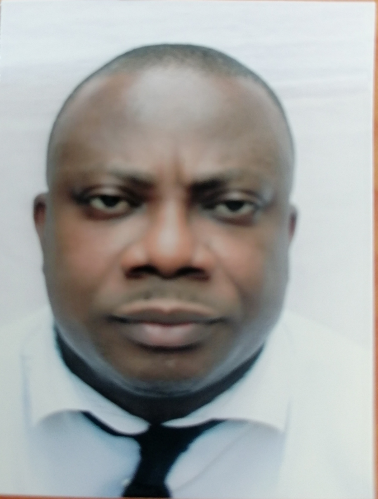 Date of Birth:       18th December Home Town:   DuaseRegion: AshantiNationality: GhanaianPermanent Address:    P.O. Box KS 11078, Kumasi-GhanaGPS Address: AK-178-2741Email Address: isaac.okyere@knust.edu.gh                           drokyere@yahoo.comLanguages Spoken:  English, Twi, Little Hausa and FrenchReligion: ChristianPhone:              00233208168512Marital Status:  Married to Dr. Perditer Okyere, Senior Physician Specialist and Nephrologist, Senior Lecturer, Department of Medicine, School of Medicine and Dentistry, College of Health Sciences, Kwame Nkrumah University of Science and Technology and Komfo Anokye Teaching Hospital, Kumasi-GhanaNumber of Children:  Three (3)CURRENT PLACE OF WORK: Cardiovascular and Thoracic Surgery Unit, Department of Surgery, School of Medicine and Dentistry, College of Health Sciences, Kwame Nkrumah University of Science and Technology and Komfo Anokye Teaching Hospital, Kumasi-GhanaMedical and Dental Council REGISTRATION:      MDC/RN/05002     :2002 Health Professional Council of South Africa Registration (HPCSA):  MP 0712116 (2012)II. EDUCATION AND QUALIFICATIONSA.  Primary1. Yaa Asantewaa Primary School: Lower Primary in Kumasi: 1978-1984 (Assistant School Prefect)2. Government Boys School (ASEM BOYS SCHOOL) Middle School in Kumasi:  Upper Primary: 1984-1986B.  Secondary1. Senior High School (Advanced Level):  1991-1993 @ Opoku Ware School: Advanced level equivalent of Oxford Cambridge: Mathematics, Statistics, Physics, Chemistry, and General Paper: A, A, B, B, B2. Ordinary level: 1986-1991: @ Anglican Senior High School: Science: Grade1:(Aggregate 13)C.  University 1.	School of Medicine and Dentistry, College of Health Sciences, Kwame Nkrumah University of Science and Technology and Komfo Anokye Teaching Hospital, Kumasi-Ghana 1994-1998. BSc (Human Biology).2.	School of Medicine and Dentistry, College of Health Sciences, Kwame Nkrumah University of Science and Technology and Komfo Anokye Teaching Hospital, Kumasi-Ghana1998-2001.     MB ChBD.  Postgraduate	1.Postgraduate Residency I: West African Postgraduate Medical College; Ghana Postgraduate General Surgery Programme at the School of Medicine and Dentistry, College of Health Sciences, and Komfo Anokye Teaching Hospital, Kumasi. 2003-2006.   PART I OF THE WEST AFRICAN COLLEGE OF SURGEONS.            2. Postgraduate Residency II: West African Postgraduate Medical College; Senior Cardiothoracic Resident at the National Cardiothoracic Centre at the Korle-Bu Teaching Hospital, Korle-Bu Accra 2007-2011 under Professor Kwabena Frimpong Boateng.             3. Fellow in Cardiothoracic Surgery in the Department of Cardiothoracic Surgery at the University of the Free State in Bloemfontein, South Africa from 2011-2012 under Professor Francis Smit4. Fellow in Cardiothoracic Surgery at the Mission Hospital in Durgapur in India from July 2012-December 2013 under Drs Bose and Chatterjee            5. Fellow in Paediatric Cardiac Surgery at the INNOVA CHILDREN’S HEART HOSPITAL IN HYDERABAD, INDIA from January 2014-June 2014 under Dr Kona Murthy  E.   Qualifications: BSc (Human Biology) KNUST	       		                            ………   1998MB ChB (KNUST)			      	 		…………...   	2001Fellow West African College of Surgeons (FWACS) …………...    	              2011Fellow Ghana College of Surgeons (FGCS)      ………….                          2019F.  Medical Registration:	Medical and Dental Council of Ghana. Reg No. MDC/RN/05002                   :2002III.    MEMBERSHIP OF PROFESSIONAL BODIESFellow, Ghana College of Surgeons Fellow, West African College of SurgeonsMember, Ghana Medical Association (GMA)Member, Komfo Anokye Doctors’ Association, Komfo Anokye Teaching Hospital, KumasiMember, Ghana Christian Medical and Dental FellowshipMember, Ghana Surgical Research SocietyMember, Cardiothoracic Surgery networkMember, UTAG 2020IV. CLINICAL PRACTICE AND MANAGEMENTTable 1VI. CLINICAL PRACTICE AND CAREER QUALIFICATIONSSenior Lecturer, Department of Surgery, School of Medicine, Kwame Nkrumah University of Science and Technology, Kumasi-Ghana: August 2019-Cardiovascular and Thoracic Surgeon, Komfo Anokye teaching Hospital, Kumasi-Ghana: May 2011-to dateFGCS; Fellow, Ghana College of Surgeons: 2019FWACS: Fellow, West African College of Surgeons: May 2011PART I: General Surgery of the West African College of Surgeons: October 2006PRIMARY: General Surgery of the West African College of Surgeons: May 2004MB CHB: School of Medicine and Dentistry, Kwame Nkrumah University of Science and Technology; August 2001BSC (Human Biology):  School of Medicine and Dentistry, Kwame Nkrumah University of Science and Technology; July 1998VII. ACHIEVEMENTS AND AWARDSFoundation and first Cardiothoracic and Vascular surgeon at the Komfo Anokye Teaching Hospital, Kumasi-GhanaEstablishment of the Cardiovascular and Thoracic surgery unit at the Komfo Anokye Teaching Hospital, Kumasi-Ghana.Foundation Head of the Cardiovascular and Thoracic Unit at the Komfo Anokye Teaching Hospital, Kumasi-GhanaLead Cardiac Surgeon in the first Adult Open-Heart Surgery by wholly local cardiac surgery team at Komfo Anokye Teaching Hospital, Kumasi-GhanaFoundation lecturer in Cardiothoracic Surgery lectures at the Department of Surgery School of Medicine and Dentistry, Kwame Nkrumah University of Science and Technology, Kumasi-GhanaSenior Lecturer, Department of Surgery, School of Medicine and Dentistry, Kwame Nkrumah University of Science and Technology, Kumasi-Ghana:  August 2019First to carry out Open Heart Surgeries at the Komfo Anokye Teaching Hospital-Both Pediatric and Adult Open-Heart SurgeriesFirst to carry out series of Cardiac, Thoracic and Vascular Surgeries at Komfo Anokye Teaching Hospital, Kumasi-GhanaStarted the Introduction and training of house officers and residents in Cardiovascular and Thoracic Surgery Principles at Komfo Anokye Teaching Hospital, Kumasi-Ghana from 2014Adjunct lecturer, Department of Surgery, School of Medicine and Dentistry, Kwame Nkrumah University of Science and Technology, Kumasi-Ghana: August 2015 – August 2019Won the Michael Boudreau Global Cardiac Education Fund of The Boston Children’s Hospital, USA, for Pediatric Surgery Fellowship at the Innova Children’s Hospital in Hyderabad India under Dr Konas Murthy from January to December 2014Chief Resident at the National Cardiothoracic Centre, Korle-Bu Teaching Hospital, Korle-Bu, Accra, Ghana: 2008-2011Deputy Chief Resident in Surgery at the Komfo Anokye Teaching Hospital, Kumasi-Ghana:    2004-2006Letter of Appreciation for performing a Bloodless Heart Surgery: The Jehovah’s Witness Community in Ghana2nd Best Case Report: Emergency Medicine Society of Ghana inaugural Conference 2019:    13th -15th November, 2019. “Management of Thoracic Impalement Injury in Ghana: A5-year experience at the Komfo Anokye Teaching Hospital “Conducting Pediatric Open-Heart Surgeries with Professor Francis Fynn-Thompson from the Boston Children’s Hospital of the Harvard Medical School, USA at the Komfo Anokye Teaching Hospital in Kumasi –Ghana since 2007VIII. TEACHING SERVICETable 21. Lectures and bedside clinical Teaching Medical studentsPhysician Assistantship StudentsNursesHouse OfficersPostgraduate Surgical Residents Conducting examinations for all 2.Anatomy Demonstrator for students of Herbal Medicine, Medical Laboratory Technology and Nursing, School of Medicine and Dentistry, College of Health Sciences, KNUST: 2006-20073. Management member, Department of Surgery Management Board assisting the head of Department: to develop surgery lecture/bedside teaching programs for the 4th and the Final year and foreign elective students in Surgery and Cardiovascular and Thoracic Surgery To plan the various rotations for the subunits of surgery especially               cardiovascular and thoracic surgeryOrganizing revision program for studentsConducting final examinations in surgeryAssisting and Teaching foreign elective students during their rotation in cardiovascular and thoracic surgeryCarrying out any other responsibility assigned by the head of DepartmentIX. SCIENTIFIC CONTRIBUTIONSPUBLISHED PEER REVIEWED PAPERSIsaac Okyere et al. Vascular access for haemodialysis in Ghana: a single centre experience. PAMJ - Clinical Medicine. 2021; 6:2. doi: 10.11604/pamj-cm.2021.6.2.29276Okyere, P., Ephraim, R.K., Okyere, I. et al. Demographic, diagnostic and therapeutic characteristics of autosomal dominant polycystic kidney disease in Ghana. BMC Nephrol 22, 156 (2021). https://doi.org/10.1186/s12882-021-02336-8Okyere, I., Singh, S., Okyere, P., Kusi, A. and Brenu, S.G. (2020) Cervical Oesophagotomy and Removal of an Impacted Oesophageal Denture: Case Report and Literature Review. Surgical Science, 11, 177-186. doi: 10.4236/ss.2020.117020.Okyere, I., Brenu, S. and Okyere, P. (2020) Lifesaving Emergency Sternotomy in Traumatic Cardiac Tamponade in a Teaching Hospital in Ghana: Survival of Two Rare Cases. World Journal of Cardiovascular Surgery, 10, 33-40. doi: 10.4236/wjcs.2020.103005Okyere, I., Brenu, S. and Okyere, P. (2020) Open Thoracic Surgery for Removal of a Two-Year-Old Impacted Esophageal Coin. Open Journal of Thoracic Surgery, 10, 32-40. doi: 10.4236/ojts.2020.101004Okyere, I., Singh, S., Okyere, P., Fiifi-Yankson, P., Farhat, B. and Brenu, S. (2020) Management of Ruptured Scalp Arteriovenous Malformation: A Rare Case and Literature Review. World Journal of Cardiovascular Surgery, 10, 271-278. doi: 10.4236/wjcs.2020.1012029.Isaac Okyere, Sanjeev Singh, Perditer Okyere, Baffoe Gyan, Nana Addo Boateng and Enoch Akowuah, (2020). The First Implantation of the Novel Biological Heart Valve, the Inspiris Resilia Aortic Tissue Valve in Africa. Journal of Surgery, Vol. 8(4): 136-139. doi: 10.11648/j.js.20200804.17Sanjeev Singh, Isaac Okyere and Deigheidy Ehab Mahrous, (2020). The Effect of Combined Conventional and Modified Ultrafiltration on Mechanical Ventilation and Hemodynamic Changes in Paediatric Congenital Heart Surgery. EAS J Anesthesiol Crit Care ,2(1): 30-39, 10.36349/easjacc.2020.v02i01.06Sanjeev Singh, Yogesh N., Zanwar and Isaac Okyere, (2020). Does Meticulous Blood Glucose Control During Cardiopulmonary Bypass Improves Outcome in Paediatric Patients? EAS J Anesthesiol Crit Care; 2(4):152-159. doi: 10.36349/easjacc. 2020.v02i04.003Isaac Okyere, Sanjeev Singh, Perditer Okyere, Samuel Brenu and Samuel Kontoh Amoabeng, (2020). Surgical Management of Herniated Intrathoracic Gastric Perforation in Traumatic Diaphragmatic Rupture: An Unusual Two Rare Cases. Open Journal of Thoracic Surgery, 10:56-68. doi: 10.4236/ojts.2020.102006.Singh, S., Okyere, I., & Singh, A. (2020). A Team-Based Approach to Surgical and Anaesthetic Care for Children with Congenital Heart Disease in a Low Resource Setting in Ghana West Africa. RA Journal of Applied Research, 6(01), 2610-2615. https://doi.org/10.33826/rajar/v6i1.02Perditer Okyere, Isaac Okyere, Richard Kobina Dadzie Ephraim, Joseph Attakorah, Charlotte Osafo, Bernard Arhin, Sarah Bachelle, Albert Abaka-Yawson, "Spectrum and Clinical Characteristics of Renal Diseases in Ghanaian Adults: A 13-Year Retrospective Study", International Journal of Nephrology, vol. 2020, Article ID 8967258, 5 pages, 2020. https://doi.org/10.1155/2020/8967258Nyantakyi, R. A., Perditer Okyere, Edward Appiah Boateng, Isaac Okyere, Francis Adjei Osei, Samuel Frimpong Odoom, Frank Micah, & Joseph Attakorah. (2020). Factors influencing knowledge levels among hypertensive patients receiving treatment at the Komfo Anokye Teaching Hospital in Kumasi, Ghana: a cross-sectional study. African Journal of Current Medical Research, 4(1). https://doi.org/10.31191/afrijcmr.v4i1.52Isaac Okyere et al., Successful Surgical Management and Survival of Iliac Artery Aneurysm with Ilio-Rectal Fistula Presenting with Massive Lower Gastrointestinal Bleeding. Int J Recent Sci Res. 10(07), pp. 33410-33413. DOI: http://dx.doi.org/10.24327/ijrsr.2019.1007.3665Okyere, I., Brenu, S. and Okyere, P. (2019) Management of Thoracic Impalement Injury in Ghana: A Five-Year Experience at the Komfo Anokye Teaching Hospital. World Journal of Cardiovascular Surgery, 9, 119-131. doi: 10.4236/wjcs.2019.99014Okyere, I., Brenu, S. and Okyere, P. (2019) Oesophagocardiomyotomy for Achalasia Cardia via Thoracotomy in a Teaching Hospital in Ghana: A 5-Year Retrospective Review. Open Journal of Thoracic Surgery, 9, 31-41. doi: 10.4236/ojts.2019.93004Okyere, I., Brenu, S. and Okyere, P. (2019) Blunt Traumatic Pericardial Rupture with Traumatic Amaurosis Fugax Presenting as Massive Haemothorax: A Conundrum? Open Journal of Thoracic Surgery, 9, 9-16. doi: 10.4236/ojts.2019.92002Isaac Okyere et al. Catamenial pneumothorax in Ghana: case report and literature review. 2019; 8688. doi:10.11604/pamj.2019.33.287.14187Okyere I, Adu-Takyi C, Adabie JA, Okyere P, Boateng NA. Accidental guidewire migration following emergency femoral central venous catheterization. Pan Afr Med J. 2019; 33:1–5Okyere I, Okyere P, Komla Glover PS. Traumatic right diaphragmatic rupture with hepatothorax in Ghana: two rare cases. Pan Afr Med J. 2019; 33. doi:10.11604/pamj.2019.33.256.17061Okyere P, Okyere I, Ndanu TA, Osafo C, Amankwaa B. Factors associated with acute kidney injury recovery in a tertiary hospital in Ghana: a prospective study. Pan Afr Med J. 2019; 33:1–11.Okyere I, Lamina A, Owusu B. Full median sternotomy approach for treatment of upper thoracic vertebral tuberculosis in a developing country: Case report and short literature review. Pan Afr Med J. 2017; 28:2–5Revascularization of Post-Traumatic Leg Amputation. Isaac Okyere, Vincent Ativor and Perditer Okyere: Ghana Med J. 2019 Dec; 53(4):308- 311.doi: http://dx.doi.org/10.4314/gmj.v53i4.10Inferior vena cava injury: survival of a rare case. Okyere I, Yorke J, Agbeko EA, Forson PK, Bonney J. Ghana Med J. 2019 Jun;53(2):181-183. doi: 10.4314/gmj. v53i2.14.Isaac Okyere et al., 2019, Successful Surgical Management of Right Subclavian Artery Aneurysm in Ghana.  Int J Recent Sci Res. 10(07), pp. 33380-33383. DOI: http://dx.doi.org/10.24327/ijrsr.2019.1007.3658Dike, N., Quao, N., Ofori-Anti, K., Forson, M., Okyere I., & Oduro, G. (2017). Thrombolysis of Acute Massive Bilateral Pulmonary Embolism: A Success Story in a Ghanaian Emergency Department. Prehospital and Disaster Medicine, 32(S1), S121-S121. doi:10.1017/S1049023X17003430Twenty-two years of repair of atrial septal defects in Ghana. Tamatey MN, Sereboe LA, Tettey MM, Edwin F, Entsua-Mensah K, Gyan B, Aniteye EA, Ofosu-Appiah, EA, Okyere I, Mohammed I, Adzamli IK, Offei-Larbi, September 2015 Vol. 4, No. 2 Postgraduate Medical Journal of GhanaPermanent Pacemaker Implantation in Accra, an 18-year review M.N. Tamatey, L.A. Sereboe, M.M. Tettey, K. Entsua-Mensah, B. Gyan, E.A. Aniteye, D.A. Kotei, E. Ofosu-Appiah, I. Okyere, K. Frimpong-Boateng. Ann. Afr. Chir. Thor. Cardiovasc. 2012; 7(2)M.N Tamatey, L. Sereboe, M. Tettey, F. Edwin, K. Entsua-Mensah, B. Gyan, Z. Delia, I. Okyere, S. Bello, E. Aniteye, D. Kotei, K. Frimpong-Boateng. Atrial septal defect closure in a 70-year-old woman: Case report and literature review. Ann. Afr. Chir. Thor. Cardiovasc. 2011; 6(1):7-10.Tamatey M, Sereboe L, Tettey M. Edwin F, Entsua-Mensah K, Aniteye E, Kotei D, Delia I, Okyere I, Frimpong-Boateng K. Cervical oesophageal diverticulum due to a swallowed impacted denture: A case report. Afr. Ann Thorac. Cardiovasc. Surg. 2008; 3(1) 12-14.Richardson Adjei Nyantakyi, Edward Appiah Boateng, Perditer Okyere, Isaac Okyere, Francis Adjei Osei, Samuel Frimpong Odoom, Frank Micah, Christabel Nkrumah Nnuro “Factors influencing medication adherence among hypertensive patients receiving treatment at the Komfo Anokye Teaching Hospital in Kumasi, Ghana: a cross-sectional study”. Pan African Medical Journal. Manuscript ID: 20183 - 74372019280889. (Peer Review)BOOK CHAPTERSIsaac Okyere and Perditer Okyere, (2020). Open Thoracic Surgery for Removal of a Two-Year Old Impacted Esophageal Coin and Literature Update. Current Topics in Medicine and Medical Research Vol. 8. Book Publisher International. (Ed.). Khadiga Ahmed Ismail Eltris. Print ISBN: 978-93-90431-87-8, eBook ISBN: 978-93-90431-92-2, 101-109.Doi. https://doi.org/10.9734/bpi/ctmamr/v8 Isaac Okyere and Perditer Okyere, (2020). Removal of an Impacted Oesophageal Denture through Transcervical Oesophagotomy and Literature Review. Current Topics in Medicine and Medical Research Vol. 8. Book Publisher International. (Ed.). Khadiga Ahmed Ismail Eltris. Print ISBN: 978-93-90431-87-8, eBook ISBN: 978-93-90431-92-2,110-118.Doi. https://doi.org/10.9734/bpi/ctmamr/v8Isaac Okyere and Perditer Okyere, (2020). Reporting Two Rare Cases of Surgical Management of Herniated Intrathoracic Gastric Perforation in Traumatic Diaphragmatic Rupture. Current Topics in Medicine and Medical Research Vol. 8. Book Publisher International. (Ed.). Khadiga Ahmed Ismail Eltris. Print ISBN: 978-93-90431-87-8, eBook ISBN: 978-93-90431-92-2,119-130, Doi. https://doi.org/10.9734/bpi/ctmamr/v8ANNUAL SCIENTIFIC CONFERENCE PAPERS /POSTERS PRESENTEDOkyere I et al. Surgical Management of Traumatic Diaphragmatic Rupture in Ghana: A 10 -year experience at the Komfo Anokye Teaching Hospital: 60th Annual General Meeting and Scientific Conference of the West African College of Surgeons,17th-20th February, 2020, Abuja International Conference Centre plot 900, Herbert Macaulay Way Area11, Garki, Abuja NigeriaOkyere I et al. Emergency Thoracic Surgery in Chest Trauma in a Teaching Hospital in Ghana:          5-year review of the Role of Sternotomy and Thoracotomy: 60th Annual General Meeting and Scientific Conference of the West African College of Surgeons,17th-20th February, 2020, Abuja International Conference Centre plot 900, Herbert Macaulay Way Area11, Garki, Abuja NigeriaOkyere I et al. Management of Thoracic Impalement Injury in Ghana: A Five-Year Experience at the Komfo Anokye Teaching Hospital: 60th Annual General Meeting and Scientific Conference of the West African College of Surgeons,17th-20th February, 2020, Abuja International Conference Centre plot 900, Herbert Macaulay Way Area11, Garki, Abuja NigeriaOkyere I et al. Transition from Humanitarian Open Heart Surgery Mission to Local Independent Heart Surgery Service: The case of Komfo Anokye Teaching Hospital, Kumasi-Ghan.60th Annual General Meeting and Scientific Conference of the West African College of Surgeons,17th-20th February, 2020, Abuja International Conference Centre plot 900, Herbert Macaulay Way Area11, Garki, Abuja NigeriaOkyere I et al. Ghana Leads in the First Implantation of the Novel Resilia InspirisTM Aortic Tissue Valve in Africa (Poster): 60th Annual General Meeting and Scientific Conference of the West African College of Surgeons,17th-20th February, 2020, Abuja International Conference Centre plot 900, Herbert Macaulay Way Area11, Garki, Abuja NigeriaOkyere I et al -Surgical Management of Traumatic Diaphragmatic Rupture in Ghana: A 10-year experience at the Komfo Anokye Teaching Hospital. 1st Emergency Medicine Conference of the Emergency Society of Ghana (EMSOG); 2019.Golden Bean Hotel, Ahodwo, Kumasi-Ghana. 13TH 15TH November ,2019Okyere I et al –Outcomes of Rare Cardiovascular and Thoracic Surgical Cases in Kumasi. 1st Emergency Medicine Conference of the Emergency Society of Ghana (EMSOG); 2019.Golden Bean Hotel, Ahodwo, Kumasi-Ghana. 13TH 15TH November ,2019Okyere I et al –Emergency Sternotomy and Thoracotomy for Chest Trauma in Ghana: A 5-year Experience at the Komfo Anokye Teaching Hospital. 1st Emergency Medicine Conference of the Emergency Society of Ghana (EMSOG); 2019.Golden Bean Hotel, Ahodwo, Kumasi-Ghana. 13TH 15TH November ,2019Okyere I et al –Emergency Surgery in Cardiac Tamponade. 1st Emergency Medicine Conference of the Emergency Society of Ghana (EMSOG); 2019.Golden Bean Hotel, Ahodwo, Kumasi-Ghana. 13TH 15TH November ,2019Okyere I et al –Management of Thoracic Impalement injury in Ghana: A five –year experience at Komfo Anokye Teaching Hospital (E-POSTER). 1st Emergency Medicine Conference of the Emergency Society of Ghana (EMSOG); 2019.Golden Bean Hotel, Ahodwo, Kumasi-Ghana. 13TH 15TH November ,2019Okyere I et al -Replantation of post-traumatic leg amputation in an adult in Ghana. 59th Annual Conference and Scientific Meeting of the West African College of Surgeons, Hotel King Fahd Palace, Dakar-Senegal. 21st -24th January 2019Okyere I et al -Emergency exploratory sternotomy for penetrating chest injury in a teaching hospital in Ghana: Three Rare Cases. 59th Annual Conference and Scientific Meeting of the West African College of Surgeons, Hotel King Fahd Palace, Dakar-Senegal. 21st -24th January 2019Okyere I et al -Post-traumatic right diaphragmatic rupture with hepatothorax: Report of two rare cases and literature review. 59th Annual Conference and Scientific Meeting of the West African College of Surgeons, Hotel King Fahd Palace, Dakar-Senegal. 21st -24th January 2019Okyere I et al -Outcomes of rare cardiovascular and thoracic surgical cases in Ghana. 59th Annual Conference and Scientific Meeting of the West African College of Surgeons, Hotel King Fahd Palace, Dakar-Senegal. 21st -24th January 2019Okyere I et al- Update of cardiovascular and thoracic surgical services at the Komfo Anokye Teaching Hospital, Ghana. 59th Annual Conference and Scientific Meeting of the West African College of Surgeons, Hotel King Fahd Palace, Dakar-Senegal. 21st -24th January 2019Okyere I et al-Iliac artery aneurysm with ilio-rectal fistula presenting with massive lower gastrointestinal haemorrhage. 58th Annual Conference and Scientific Meeting of the West African College of Surgeons, Banjul, the Gambia, 26th February -2nd March 2018Okyere I et al-Bleeding Subclavian vessels injury …survival of a rare case in Ghana. 58th Annual Conference and Scientific Meeting of the West African College of Surgeons, Banjul, the Gambia, 26th February -2nd March 2018Okyere I et al-Portacath Implantation in Ghana. 58th Annual Conference and Scientific Meeting of the West African College of Surgeons, Banjul, the Gambia, 26th February -2nd March 2018Okyere I et al-Accidental guidewire migration following emergency femoral central venous catheterization. 58th Annual Conference and Scientific Meeting of the West African College of Surgeons, Banjul, the Gambia, 26th February -2nd March 2018Okyere I et al-Oesophagocardiomyotomy for Achalasia Cardia via thoracotomy: The Kumasi experience. 58th Annual Conference and Scientific Meeting of the West African College of Surgeons, Banjul, the Gambia, 26th February -2nd March 2018Okyere I et al-Outcomes of rare cardiovascular and thoracic surgical cases in Kumasi. 51st Annual Scientific Meeting of the Ghana Surgical Research Society, University of Cape Coast, Ghana. Vol.51; No 1, May 12, 2018Okyere I et al-Post-traumatic right diaphragmatic rupture with hepatothorax…report of two rare cases and literature review. 51st Annual Scientific Meeting of the Ghana Surgical Research Society, University of Cape Coast, Ghana. Vol.51; No 1, May 12, 2018Okyere I et al-Replantation of post-traumatic leg amputation in an adult in Ghana. 51st Annual Scientific Meeting of the Ghana Surgical Research Society, University of Cape Coast, Ghana. Vol.51; No 1, May 12, 2018Okyere I et al-Update of Cardiothoracic and vascular surgical services at the Komfo Anokye Teaching Hospital in Kumasi. 51st Annual Scientific Meeting of the Ghana Surgical Research Society, University of Cape Coast, Ghana. Vol.51; No 1, May 12, 2018Okyere I et al Right traumatic hepatothorax......a rare case. 57th Annual Conference and Scientific Meeting of the West African College of Surgeons, Ouagadougou, Burkina Faso. 26TH February-4TH March,2017Okyere I -Cardiac Surgery Missions in West Africa...the 10-year success story of Ghana. 57th Annual Conference and Scientific Meeting of the West African College of Surgeons, Ouagadougou, Burkina Faso. 26TH February-4TH March, 2017Okyere I- One Year Review of Minor Cardiothoracic Surgery Procedures at the Minor Procedure Room at an Accident and Emergency Centre in Ghana. African Forum for Research and Education in Health (AFREhealth) Inaugural Symposium, Ghana College of Physicians and Surgeons Accra, Ghana. August 1-3, 2017Okyere I -Open Heart Surgery in Kumasi. African Forum for Research and Education in Health (AFREhealth) Inaugural Symposium, Ghana College of Physicians and Surgeons Accra, Ghana. August 1-3, 2017Isaac Okyere et al -Decompressive Laminectomy via Median Sternotomy Approach for Treatment of Upper Thoracic Vertebral Tuberculosis in Ghana. African Forum for Research and Education in Health (AFREhealth) Inaugural Symposium, Ghana College of Physicians and Surgeons Accra, Ghana. August 1-3, 2017Okyere I-Open Herat Surgery in Kumasi…. the Boston Factor. 10th Anniversary of Paediatric Cardiothoracic Surgery Partnership lecture at Komfo Anokye Teaching Hospital. 11th October, 2017Okyere I-Chest Injury Management. MSSI Workshop on Primary Trauma Care at Komfo Anokye Teaching Hospital, Kumasi. 2nd to 3rd November 2017Okyere I: Full Median Sternotomy Approach for Treatment of Upper Thoracic Vertebral Tuberculosis in a Developing Country: Case Report. Medical Knowledge Fiesta Organized by Ghana College of Physicians & Surgeons in Collaboration with Ghana Physicians and Surgeons Foundation (North America) Africa Partners Medical (USA), Accra-Ghana. 12TH to 15TH, September 2017.Okyere I: Oesophagocardiomyotomy via Thoracotomy in Kumasi. Review of 3 CasesMedical Knowledge Fiesta Organized by Ghana College of Physicians & Surgeons in Collaboration with Ghana Physicians and Surgeons Foundation (North America) Africa Partners Medical (USA), Accra-Ghana. 12TH to 15TH, September 2017.Okyere I et al. Open Heart Surgery in Kumasi…The Missions Mission!!! (The Komfo Anokye Teaching Experience). Medical knowledge fiesta by the Ghana College of physicians and surgeons, Ghana. September 15th, 2016.Okyere I et al.  Traumatic Hepatothorax. A Case Report. Medical knowledge fiesta by the Ghana College of physicians and surgeons, Ghana. Medical knowledge fiesta by the Ghana College of physicians and surgeons. September 15th, 2016.Okyere I. Inferior Vena Cava Injury-Survival of a Rare Case and Literature Review. Annual General & Scientific Meeting 2016, Ghana College of Physicians and Surgeons, Accra- Ghana. 23rd-25th November, 2016.Okyere I- Open Heart Surgery missions in West Africa, 10 years Success Story of Ghana. (The Komfo Anokye Teaching Hospital Experience!). Annual General & Scientific Meeting 2016, Ghana College of Physicians and Surgeons, Accra- Ghana. 23rd-25th November, 2016.David nii-Amon Kotei, Isaac Okyere -Abdominal Heart: Ectopic Cordis. Ghana Surgical Research Society Annual Scientific and Conference Meeting: 2006David nii-Amon Kotei, Isaac Okyere- Abdominal heart in association with reciprocal congenital diaphragmatic hernia and divarication of the rectus abdominis. 27TH Scientific Conference and Annual GSRS and WACS Meeting, Paradise Resort, lake Bosomtwe, Ghana. 18th December 2004David nii-Amon Kotei, Isaac Okyere -Concomitant Pathologies beyond the Perforation in Typhoid Fever: 25th Ghana Surgical Research Society Annual Scientific and Conference Meeting, Hearing Assessment Centre, Komfo Anokye Teaching Hospital, Kumasi. 5th-6th December 2003Perditer Okyere, Isaac Okyere…. Pattern of Renal Diseases at Komfo Anokye Teaching Hospital, Kumasi-Ghana: A 13 -year Review. The ISN World Congress of Nephrology, Melbourne, Australia. April 12-15,2019. (Poster)Isaac Okyere, Open Heart Surgery in Kumasi. African Forum for Research and Education in Health (AFREhealth): Inaugural Symposium. Ghana College of Physicians and Surgeons, Accra, Ghana. August 1-3, 2017. (Poster)Isaac Okyere et al, Decompressive Laminectomy via Median Sternotomy Approach for Treatment of Upper Thoracic Vertebral Tuberculosis in Ghana. African Forum for Research and Education in Health (AFREhealth): Inaugural Symposium. Ghana College of Physicians and Surgeons, Accra, Ghana. August 1-3,2017. (Poster)CONFERENCE FACILITATION AND PARTICIPATIONWorkshop on “Vascular Access in Emergency Care. Komfo Anokye Teaching Hospital, Kumasi. 25thOctober 2018.“Trainers and Supervisors of Fellowship Candidates” Workshop Organized By West African College Of Surgeons (WACS), Ghana Chapter. Kwame Nkrumah University of Science and Technology (KNUST), Kumasi. Harborview Injury Prevention & Research Centre (HIPRC) University of Washington, Seattle USA. Amonoo-Neizer Conference Centre (Institute of Distance Learning Conference Room, KNUST). 31ST May 2018Workshop on Responsible Conduct of Research Ethics” organized by the TRAUMA PROJECT, KWAME NKRUMAH UNIVERSITY OF SCIENCE AND TECHNOLOGY (KNUST), Kumasi, Ghana. The Eye Centre: Komfo Anokye Teaching Hospital, Kumasi-Ghana. 23rd June, 2017Antimicrobial Stewardship Workshop by Centre for Collaborative Research in Tropical Medicine (KCCR) –KNUST, Kumasi. KCCR, KNUST-Kumasi. 19th-20th 2017Advanced Research Methods: organized by the Pan-African Advanced Research Institute in collaboration with KNUST-INSTITITE OF SANITATION AND WASTE MANAGEMENT. Elite College, Ayeduase, KNUST-Kumasi. 28th -30th June,2017Workshop for Authors organized by the Ghana Medical Journal and Lancet. Miklin Hotel, Kumasi. 23RD to 24TH January ,2017The 5th Congress of Asia Pacific Pediatric Cardiac Society. Meridien, New Delhi, India. 6th -9th March, 2014Ghana Surgical Research Society. Infections in Surgery. KATH. 9th MAY 2015Diabetes and Hypertension Conference. True Vine Hotel, Kumasi. 11th to 12th  MAY, 2014Pan-African/ WHS Global Forum on "Challenges in Cardio-thoracic Surgery in the emerging Economies” and the Simultaneous intercontinental video teleconference with Africa, Asia and South America. Durgapur in India. October 23rd, 2013.52TH Annual West African College of Surgeons, (WACS) Conference held in Liberia from 26thFebruary to 3rd March, 2012. Samuel Kanyon Doe Sports Complex, Paynesville CityThe Medical Fiesta 2012, Ghana College of Physicians and Surgeons and the Africa Partners, Medical. Venue: 54, Independent Avenue, Ridge, Accra10th August 2012.THE EACTS Conference in Cardiothoracic Surgery. THE FREE STATE, Bloemfontein, South Africa. 3RD-5TH June ,2011International Update course in Cardiology. NATIONAL CARDIOTHORACIC CENTRE, KORLE-BU, ACCRA. 16th January 2010Symposium on Management of Common Oesophageal Diseases in Ghana. Korle-Bu Teaching Hospital, ACCRA. 13th , November 2009Symposium on Management of Venous Thromboembolism. Korle-Bu Teaching Hospital, ACCRA. 8th of May, 2009An Annual International Conference held in Ghana by the AFRICA PARTNERS MEDICAL AND THE GHANA COLLEGE OF PHYSICINAS AND SURGEONS. Golden Tulip Hotel, Kumasi. 21st to 24th September, 2009Advances in Medicine CME 2009. By KATH, GCPS, Africa Partners Medical of USA. KATH, Kumasi. 21st to 24th September 2009 Symposium on Management of Chest Injuries. National Cardiothoracic Centre, Korle-Bu Accra. 14th of November, 2008Advances in Medicine CME 2006. KATH, GCPS, African PARTNERS, MEDICAL OF USA. Milklin Hotel, Kumasi, Ghana. 9th-12th October 2006The West Africa College of Surgeons Annual Conference in Ghana in Accra, Ghana. 20051st Ananse International Congress on Urology. Great Hall of KNUST. 12th to 20th November 2004JOURNALS PUBLISHED IN Postgraduate Medical Journal of GhanaGhana Medical JournalSurgical ScienceThe Pan African Medical JournalAfrican Annals of Thoracic and Cardiovascular SurgeryPrehospital and Disaster MedicineOpen Journal of Thoracic SurgeryWorld Journal of Cardiovascular SurgeryInternational Journal of Recent Scientific ResearchInternational Journal of NephrologyAfrican Journal of Current Medical ResearchX.  ACKNOWLEDGEMENTS PER BOOKS/PAPERS/DISSERTATION1. Paper: September 2013 Vol. 2, No. 2 Postgraduate Medical Journal of Ghana. Management of hand injuries: a six-year experience from Komfo Anokye teaching hospital, Kumasi, Ghana. Adu E L K 2. Review and Supervision of Residents Final Fellowship Dissertations Acute Kidney Injury in Ghana. Dissertation for the Fellowship of the Ghana College of Physicians and Surgeons by Dr Perditer Okyere @ 2014. (FINAL: FGCS) FELLOWSHIP EXAMINATIONS OF THE GHANA COLLEGE OF PHYSICIANS.A Comparative Study of Renal Function versus Serum Lipid Levels as a Proxy to Assess the Presence and Severity of Peripheral Arterial Disease Among Persons with Diabetic Foot Ulcer in Komfo Anokye Teaching Hospital, Kumasi-Ghana. Dr Anita Eseenam Agbeko ,PART II (FINAL: FWACS) FELLOWSHIP EXAMINATIONS OF THE WEST AFRICAN COLLEGE OF SURGEONSThe Place of Early Removal of Nasogastric Tube Following Small Bowel Surgery in Adults at Komfo Anokye Teaching Hospital, Kumasi, Ghana: A Randomized Controlled Trial: Dr Nuhu Noel Hamidu Naabo. (FINAL: FWACS) FELLOWSHIP EXAMINATIONS OF THE WEST AFRICAN COLLEGE OF SURGEONS3. Book: Running Efficient Heart Centres in West Africa by DR MARTIN TAMATEY@2013.    ISBN: 978-9988-1-8117-8Book: Facing and Fighting Through the Storm (Preparing, Accepting, and Dealing Effectively with Sudden IIIness or Tragedy) by Professor Samuel V.K.A. Kisseadoo @2011 ISBN: 978-9988-1-5213-0; 2011Childhood injuries:      Dissertation for MB ChB 2000XI. INTERNATIONAL COLLABORATIONSCollaborated with the following International Institutions for Cardiac Surgery at the Komfo Anokye Teaching Hospital Table 5:   LEADERSHIP IN INTERNATIONAL CARDIAC SURGERY MISSIONS AT KATHI. RECORD OF SERVICE TO THE UNIVERSITY COMMUNITYXIII. CERTIFICATES OF PROFESSIONAL CLINICAL WORK AND UPGRADEMENT1.5th Cardiostart International ‘s Mission to Komfo Anokye Teaching Hospital from 15TH TO 26TH February 20162. The First Cardiac Surgery Mission of the Guangdong Cardiovascular Institute, Guangzhou-China to the Komfo Anokye TEACHING Hospital, Ghana from 29TH November to 8th December 2015 the 9th Pediatric Cardiac Mission of the Boston Children’s Hospital to Komfo Anokye Teaching Hospital, Ghana from 11th to 20th November 20153. Short Course in Introduction to SPSS on the 14th-16th July, 2014 organised by THE UNIVERSITY OF PROFESSIONAL STUDIES, ACCRA5. Short Course in MICROSOFT EXCEL on the 21st-25th July 2014 by the UNIVERSITY OF PROFESSIONAL STUDIES, ACCRA5. Training Programme in POWER EXCEL organised by the GHANA TECHNOLOGY UNVERSITY COLLEGE on the 28th June to 19th July, 2014XIV. JOURNAL REVIEWER ROLE: Ghana College of Physicians and Surgeons Journal (Adhoc)COMMUNITY SERVICE AND VOLUNTARISMCouncilor, the National General Council of the Church of Pentecost:  2021Area Executive Member, The Asokwa Area Church of Pentecost, Kumasi:  2020Presiding Elder, Church of Pentecost, Asokwa McKeown Temple, Kumasi:  2020Executive Member, The Asokwa Area Men’s Fellowship of the Church of Pentecost, Kumasi: 2018The leader of the Asokwa Area Church of Pentecost COVD Committee: 2019The Coordinator, the Health Professionals Network, the Asokwa Area Church of Pentecost:   2019Speaker: “The Heart of Man”: Ashanti Region Church of Pentecost, Pastors Conference, March, 2021Assistant School Prefect:             Yaa Asantewaa Primary School: 1981-1982President:  Pentecost Students and Associates, PENSA, Opoku Ware School 1993Secretary:          Pentecost Students and Associates, PENSA –KNUST, 1997/98Executive Member of the Students Chaplaincy Council of KNUST:         1997-1998PENSA ITI (INTER-TERTIARY INSTITUTIONS) Secretary: Southern Sector:   1997/98Class Vice President:             5th Year Medical School: 1999-2000Organizing Secretary; Junior Doctors Association, JDA of Komfo Anokye Teaching Hospital KATH, 2003-2004Leader of the Health Outreach by The Joseph Assignment from the USA to Communities in the Central Region offering free health screening and treatment of over 1000 people each year from 2003-2005President:     Pentecost MEN Fellowship of the Pentecost International Worship Centre (PIWC) Asokwa, Kumasi: A Denomination of the Church of Pentecost.Cell Leader of PIWC at KATH: 2002-2009Health Talk on “Drug Abuse “: The Methodist Technical School, Kwadaso, Kumasi: 5th March 2020.Speaker on “The Heart of Man” the Church of Pentecost Men Ministry Biannual Conference dubbed the Bazelel Conference, September, 2019Speaker on the topic “Sexual Abuse among Adolescent at the ST Hubert Seminary Senior High School: 8th February, 2019TV Health Talk on Cardiovascular diseases at the KESSBEN TV ON THE on the 21st November 2015TV Health on Heart Attack at the Kessben TV on the 28th November 2015 Health Talk on Congenital Heart Diseases at the Kessben Radio Station Health talk on Sudden Cardiac Arrest at the KESSBEN Radio Station Heath Talk on Heart Attack on the KESSBEN TV on the 1st August 2016Moderator of Heath Talk on Heart Diseases by Prof Frimpong Boateng at the Pentecost Men Fellowship National Conference at the Pentecost Conference in Accra on June 2015Health talk on Congenital Heart Disease at the Ultimate FM Station in Kumasi Health Talk on the Cardiac Surgery Mission at KATH: ULTMATE FM Station in Kumasi Health talk on Cardiovascular Diseases at the Bantama Methodist Church, KumasiHealth Talk on Heart Diseases to the Kumasi Diocese of The Ghana Methodist Church, Kumasi –DioceseXVI. RESEARCH INTERESTSChest injury patterns in KumasiCongenital Heart Diseases in Ashanti RegionOutcome of Open-Heart Surgery in KumasiEsophageal diseases in KumasiAetiopathology of Acute vascular injuries at the Accident & Emergency Centre at the Komfo Anokye Teaching Hospital, Kumasi Pleural complications of Pulmonary Tuberculosis at the Komfo Anokye Teaching Hospital’s   CHEST Ward and Clinic Pleural Complications of Oncologic Patients at the Oncology Department at KATHVascular injury management in KumasiXVII. CLINICAL INTERESTSMedical education and good cardiovascular health habits advocatePediatric cardiovascular and thoracic surgeryAdult cardiovascular and thoracic surgery Vascular surgeryHeart and lung Transplantation surgeryXVIII.   HOBBIES: Playing football, table tennis, Reading, listening to music, good health advocacy and doing community service through church activities.XIX. REFEREESProfessor Peter Donkor petadonkor@yahoo.com00233208164427Professor Christian Gyasi Sarpong gaysek@yahoo.com00233244376794/00233209016980Professor Frank Edwinfrankedwingh@gmail.com+233553383797Professor Francis Fynn-Thompson    Phone:   6173556712    Fax:         617730-0214   Thompson@CARDIO.CHBOSTON.ORGisaac.okyere@knust.edu.ghdrokyere@yahoo.com00233208168512http://orccid.org/0000-0002-2008-6978https://www.researchgate.net/profile/Isaac_Okyere10https://www.scopus.com/authid/detail.uri?authorId=54420801700https://www.linkedin.com/in/isaac-okyere-b6881b30/SERIAL YEAR POSITIONPLACECOMMENT01December 2018-March 2019Chairman, Intrahospital Patient Transport Review CommitteeKomfo Anokye Teaching Hospital, Kumasi02 2018 to dateMember, Komfo Anokye Teaching Hospital Tender Evaluation PanelKomfo Anokye Teaching Hospital, KumasiEvaluation for the National Competitive Tendering for the Supply of Pharmaceutical Products for the Hospital03June 2019Chairman, Committee to evaluate the current of BP Monitors in the HospitalKomfo Anokye Teaching Hospital, Kumasi04 September 1-30th ,2019Leader, Group of staff of the Cardiovascular and Thoracic surgery unit to UK, James Cook University Hospital for a month attachment.The Cardiothoracic Surgery Department of the James Cook University Hospital, Middlesbrough, UK,One month attachment or cardiology, cardiac pharmacy, cardiac anaesthetist, Perfusionist, critical nurses, cardiac surgery05October 25th ,2019Leader (Lead Surgeon), KATH’s first Cardio surgery team to have done the first independent open-heart surgery in KumasiKomfo Anokye Teaching Hospital, KumasiThe first all local experts team to do an open-heart surgery in an adult at KATH0629th March 2018Member, Committee to Work on Inputs for KATH to Guide Drafting of Bye-Laws for the Ghana College of Physicians and SurgeonsKomfo Anokye Teaching Hospital, KumasiKATH07August 2019,Senior Lecturer,Department of SurgeryDepartment of Surgery, School of Medicine and Dentistry, College of Health Sciences, KNUSTSMD/KNUST/KATH08May 2015 –May 2019Adjunct Senior LecturerDepartment of Surgery, School of Medicine and Dentistry, College of Health Sciences, KNUSTSMD/KNUST/KATH09October ,2019Part-Time lectures in Cardiothoracic Surgery module School of Medical Sciences, University of Cape Coast, Cape Coast-Ghana10April 2018Kumasi Coordinator: West African College of Surgeons (WACS-Kumasi)KUMASIWest African College of Surgeons11September, 2016Member, KATH Cardio Centre Project Planning Committee KATH12May 2016Consultant Cardiovascular and Thoracic Surgeon InterviewKomfo Anokye Teaching Hospital, Kumasi-GhanaKATH13June 2011Senior Specialist/Cardiothoracic and Vascular SurgeonKomfo Anokye Teaching Hospital, Kumasi-GhanaKATH14August 2016-August 2019Head of Cardiovascular and Thoracic Surgery Unit,Department of SurgeryKomfo Anokye Teaching Hospital, Kumasi-Ghana: KATH/KNUSTKATH15June 2012- December 2013: (11/2 Years) Cardiac Surgery FellowThe Mission Hospital, Durgapur, IndiaDR. BOSE AND DR. CHATTERJEE.16January 2014-June 2014:  (6-Months)Congenital/Pediatric Cardiac Surgery FellowInnova Children’s Heart Hospital and Research Centre, Hyderabad, IndiaDR KONAS MURTHY17July 2011-February 2012: (8-Months)Supernumery Fellow in Cardiothoracic and Vascular SurgeryThe University of the Free State, Bloemfontein, South AfricaPROFESSOR F. SMIT185th June-31st June 2013: (1-Month)Off pump CABG (Coronary Artery Bypass Graft) Surgery FellowBilroth Hospitals, Chennai, India 19April 2007-May 2011:    (4-Years)Senior Resident in Cardiothoracic Surgery National Cardiothoracic Centre, Korle-Bu, Accra, Ghana:           Professor Kwabena Frimpong-Boateng20Oct.2016-March 2017 (6-Months)Senior Resident in General SurgeryKomfo Anokye Teaching Hospital, Kumasi-GhanaDepartment of Surgery, KATH21April 2003- March 2007 (4-Years)Surgical Resident Komfo Anokye Teaching Hospital, Kumasi-Ghana; Department of SurgeryPassed Part I of West African College of Surgeons Surgery Program in 0ctober 2006.2211th February 2008-June 2011Senior Medical Officer, Department of Surgery  Komfo Anokye Teaching Hospital, Kumasi-GhanaKATH23August 2001-August 2002Housemanship: Internal Medicine, Obstetrics and GynaecologyKomfo Anokye Teaching Hospital, Kumasi-GhanaKATH2429th November 2000 - January 12th 2001 (6-Weeks)5th Year Medical School Elective Attachment National Cardiothoracic Centre, Korle-Bu Teaching Hospital, Accra-GhanaProfessor Kwabena Frimpong-BoatengYear GroupLectures Delivered: SMD-KNUSTComments6th YearCardiopulmonary Resuscitation of the Surgical PatientChest Trauma and Chest Tube ManagementAcute and Chronic Peripheral Vascular DiseaseArterial DiseasesBasic Principles of Thoracic and Open Heart SurgeryManagement of Thromboembolism in SurgerySuppurative Diseases of the ChestHiatal HerniaEsophageal Ca., Achalasia, GERD4th yearChest Trauma and Chest Tube ManagementAcute and Chronic Peripheral Vascular DiseaseArterial DiseasesBasic Principles of Thoracic and Open-Heart SurgeryManagement of Thromboembolism in SurgerySuppurative Diseases of the ChestCardiopulmonary Resuscitation of the Surgical PatientHiatal HerniaEsophageal Ca., Achalasia, GERDSurgical Management of Congestive Heart DiseasesPhysician Assistantship Students Chest Trauma and Chest Tube Management Clinical MethodsTEAM/GROUPCOUNTRYYEAR/DURATIONPROGRAMLEADERS/SURGEONSJames Cook University Hospital, UKUK2019,2020Adult Cardiac Surgery and Pacemaker Implantation Dr Isaac Okyere and Mr Enoch AkowuahBoston Children’s Hospital, Harvard Medical SchoolUSA2007-Date  Pediatric Heart SurgeryDr Isaac Okyere and Professor Francis Fynn-ThompsonCardiostart InternationalUSA2009-Date Adult Heart Surgery and Pacemaker ImplantationDr Isaac Okyere and Professor Marath AubynGuangdong Cardiovascular InstituteChina2015-DatePediatric /Adult Heart Surgery and Pacemaker ImplantationDr Isaac Okyere and Dr WongAalst Cardiovascular HospitalBelgium2016-DateAdult Heart Surgery Dr Isaac Okyere and Professor De- GeestNOSERVICE TO THE UNIVERSITY COMMENT1Senior Lecturer ,Department of Surgery : 2020-2Adjunct Senior Lecturer ,Department of Surgery: 2018-20202Adjunct Lecturer ,Department of Surgery : 2014-20184Fellow, Clinical Students Hostel:  2020-Member , Security Committee , SMS Clinical Hostel5Examination Committee , Department of Surgery: 2021-6Member, Logbook Review Committee: 20217Member, Research and Conference Planning Committee in KSMD8Member, Budget Committee , Department of Surgery9Member, Accreditation Committee, Department of Surgery, KSMD, 202110Member, Medical School BSc. Human Biology I Interview Panel, (2020/2021)11Head of Unit, Cardiovascular and Thoracic Surgery Unit, Department of Surgery: 2014-12Establishment of the Cardiovascular and Thoracic Surgery Unit, Department of Surgery at the Komfo Anokye Teaching Hospital and School of Medicine and Dentistry, College of Health Sciences, KNUST: 201813Developed the Cardiovascular and Thoracic Surgery lectures series for the Department of Surgery, School of Medicine and Dentistry, College of Health Sciences, KNUST14Facilitator of a workshop organized by the Fogarty Trauma Research Project, KNUST and the WEST African College of Surgeons (WACS), Ghana.1st June 2018 at the Amonoo-Neizer Conference Centre (Institute of Distance Learning Conference Room, KNUST)15Anatomy Demonstrator for students of Herbal Medicine, Medical Laboratory Technology and Nursing, School of Medicine and Dentistry, College of Health Sciences, KNUST: 2006-2007NOSERVICE TO THE NATIONCOMMENT1Examiner at Membership Level, Ghana College of Physicians and SurgeonsGhana College of Physicians and Surgeons2Head of Cardiovascular and Thoracic Surgery Unit,Department of Surgery, Komfo Anokye Teaching Hospital, Kumasi-Ghana from August 2016 to date3Part-time Lecturer, SMS, Department of Surgery ,University of Cape Coast (2019)4Establishment of the Cardiovascular and Thoracic Surgery Unit: Komfo Anokye Teaching Hospital 5Pioneer Cardiovascular and Thoracic Surgeon: Komfo Anokye Teaching Hospital 6Chairman, Intrahospital Patient Transport Review Committee, Komfo Anokye Teaching Hospital, Kumasi-Ghana: December 2018-March 20197Member, Komfo Anokye Teaching Hospital Tender Evaluation Panel Komfo Anokye Teaching Hospital, Kumasi-Ghana from 2018 and 20198Member, Committee to Work on Inputs from Komfo Anokye Teaching Hospital to Guide Drafting of Bye-Laws for the Ghana College of Physicians and Surgeons:  20189Member, Komfo Anokye Teaching Hospital Cardiothoracic Centre Project Planning Committee 10Member, Committee that drafted the MOU between the Ministry of Health of the Republic of Ghana and the National Health and Family Planning Commission of the People’s Republic of China on the Cooperation and the Construction of the Cardiothoracic Surgery Centre in Kumasi11Kumasi Coordinator: West African College of Surgeons (WACS-Kumasi)12Reviewer: Research Proposal: A Comparative Study of Renal Function versus Serum Lipid Levels as a Proxy to Assess the Presence and Severity of Peripheral Arterial Disease Among Persons with Diabetic Foot Ulcer in Komfo Anokye Teaching Hospital, Kumasi-Ghana Dissertation for the final Fellowship of the West African College of Surgery in General Surgery13Leader of the Health Outreach by the Pentecost International Centre, to Anomabo offering free health screening and treatment of over 1500 in 201614Leader of the Health Outreach by The Joseph Assignment from the USA to Communities in the Central Region offering free health screening and treatment of over 1000 people each year from 2003-2005NOSERVICE TO THE INTERNATIONAL COMMUNITY1.Deputy Country Representative/Vice Chairman: Ghana Chapter : West African College of Surgeons: 2020-2.Kumasi Coordinator: West African College of Surgeons (WACS-Kumasi): 2017-20203Resource person:  Workshop On ‘Preventing Violence in Ghana: A Multidisciplinary Workshop’ for Fellows and Stakeholders jointly organised by the WACS Ghana Chapter and the KNUST Fogarty Trauma Project. 1st June 2018. 4Resource person: Workshop on “PREVENTING VIOLENCE IN GHANA” organised by the West African College of Surgeons (WACS), Ghana Chapter,Kwame Nkrumah University of Science and Technology (KNUST), Kumasi and Harborview Injury Prevention & Research Centre (HIPRC), University of Washington, Seattle USA.1st June, 2018 Kumasi, Ghana5Part of the Team to organise the WACS / Fogarty Workshop on ADDRESSING NATIONAL SURGICAL DISEASE BURDEN THROUGH EFFECTIVE PLANNING IN GHANA at MSSI, Korle Bu Teaching Hospital, Accra. 18th June, 20196Part of the Team that organised the West African College of Surgeons (WACS) In Collaboration with KNUST Fogarty Project “Research Training Workshop for Residents”Date: 17th June, 2019Venue: MSSI, Korle Bu Teaching Hospital7Facilitator: Pan-African/ WHS Global Forum on "Challenges in Cardio-thoracic Surgery in the emerging Economies” and the Simultaneous intercontinental video teleconference with Africa, Asia and South America. Durgapur, India. October 23rd, 20138Local Cardiothoracic Surgeon and Leader: Adult Cardiac Surgery and Pacemaker Implantation at Komfo Anokye Teaching Hospital with a team from James Cook University Hospital, UK: February –March 3rd,20199Local Cardiothoracic Surgeon and Leader: Annual Pediatric Heart Surgeries for Children with congenital heart diseases at Komfo Anokye Teaching Hospital with a team from the Boston Children’s Hospital, Harvard Medical School, USA:  2007-2019 10Local Cardiothoracic Surgeon and Leader: Annual Adult Heart Surgery and Pacemaker Implantation at Komfo Anokye Teaching Hospital with Cardiostart International, a team from USA involved in cardiac surgeries in lower- and Middle-income countries -2009,2010, 2011,2012, 2014,2016,2017,11Local Cardiothoracic Surgeon and Leader: Annual Pediatric and Adult Heart Surgery and Pacemaker Implantation at Komfo Anokye Teaching Hospital with a team from the Guangdong Cardiovascular Institute, India: 2015,2016,2018,201912Local Cardiothoracic Surgeon and Leader: Annual Adult Heart Surgery at Komfo Anokye Teaching Hospital with a team from the Aalst Cardiovascular Hospital, Belgium: 2016,2017,2018